  Eindevaluatie coach4you                          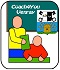    Datum:      Leerling:    Coach:   Hoe is de ondersteuning ervaren?Hoe is de ondersteuning ervaren?LeerlingOuder(s)CoachZijn de gestelde doelen /actiepunten bereikt?Zijn de gestelde doelen /actiepunten bereikt?LeerlingOuder(s)CoachHoe is er omgegaan met afspraken?Hoe is er omgegaan met afspraken?LeerlingOuder(s)CoachZijn er nog tips voor het team van coach4you?Zijn er nog tips voor het team van coach4you?Leerlingouder(s)Heb je als coach nog tips voor de leerling en de ouder(s)Heb je als coach nog tips voor de leerling en de ouder(s)Coach